RAZVIJANJE SAMOSTOJNOSTI: ČETRTEK1. DAN, MESEC, LETNI ČAS, LETO: 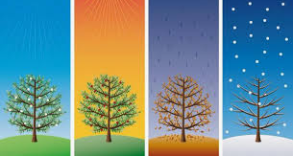 Ustno povej: kateri je dan v tednu; kateri je mesec v letu; kateri letni čas je trenutno;2. MISELNA TELOVADBA: »ISKANJE PREDMETOV«Potrudi se in najdi predmete na sliki. Predmete pobarvaj z barvo po izbiri.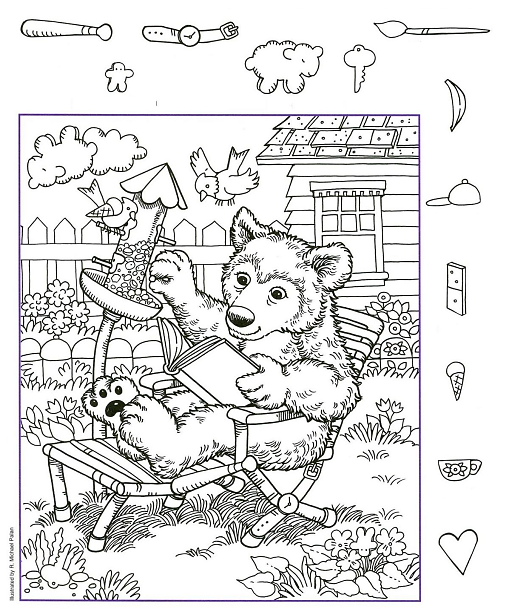 SPLOŠNA POUČENOST: ČETRTEK1. ŠOLSKO DELO: SLOVENŠČINA - Velika začetnicaPovedi prepiši s tiskanimi (ali pisanimi) črkami ter pazi na velike začetnice.JAKA JE IZ ČRNOMLJA. NJEGOVA BABICA ANICA ŽIVI V SEMIČU. ___________________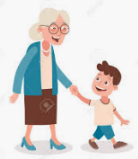 __________________________________________________________TETA ANITA IN STRIC JANEZ STANUJETA V LJUBLJANI. ___________________________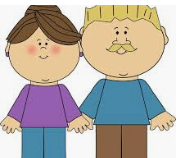 __________________________________________________________SOSED IMA PSA REKSA IN MUCO LIZO. _______________________________________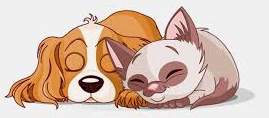 __________________________________________________________OČE BERE ČASOPIS DNEVNIK, JAZ PA REVIJO GEA. ______________________________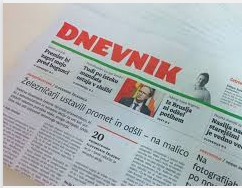 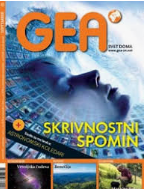 _______________________________________________________DRUŽINA ZUPANČIČ TABORI OB REKI KOLPI. _________________________________________________________________________________________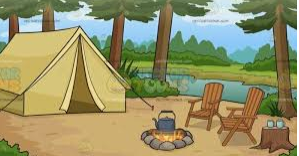 2. ŠOLSKO DELO: SLOVENŠČINA – Zamenjava ponavljajoče (moteče) besedeKo se pogovarjamo, veliko uporabljamo besedi POTEM in KO. Da se temu izogneš, sem pripravila spodnjo vajo. Naglas in pozorno preberi spodnje besedilo.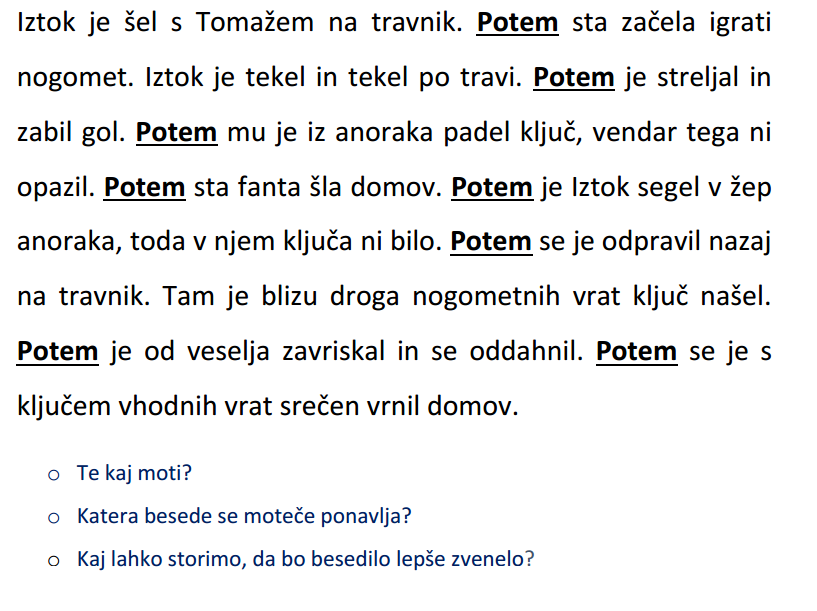 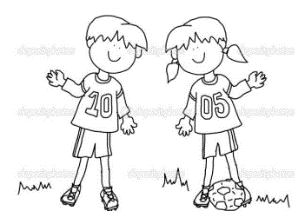 Odgovori na vprašanje?Te kaj moti - katera beseda se moteče ponavlja?_________________________________________________________________Kaj lahko storimo, da bo besedilo lepše zvenelo …V izogib ponavljanju besed lahko ponavljajočo besedo preprosto izpustimo ali pa jo nadomestimo z drugo besedo. Zgornje besedilo preoblikuj in zapiši tako, da boš besedico POTEM zamenjal z drugo besedo ali jo izpustil. Pomagaš si lahko z naborom besed spodaj.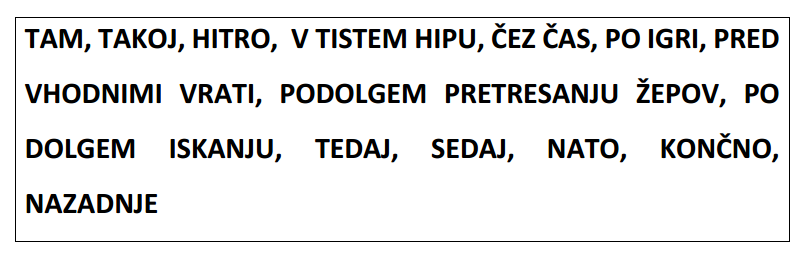 ___________________________________________________________________________________________________________________________________________________________________________________________________________________________________________________________________________________________________________________________________________________________________________________________________________________________________________________________________________________________________________________________________________________________________________________________________________________________________________________________________________________________________________________________________________3. DOMAČA NALOGA	4. PRED SPANJEMZvečer zapiši nekaj povedi dogodku ali kakšni stvari, ki se je zgodila v tem dnevu. Starši ti naj pomagajo pri zapisu datuma. 5. MOJE ŠOLSKO DELOTebe in tvoje starše bi prosila, da mi preko telefonskega sporočila ali SMS/MMS sporočila, sporočijo kako napreduje tvoje učenje oziroma delo doma.                     POIŠČI NEKAJ …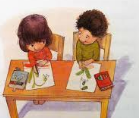           (spoznavanje različnih materialov, snovi)Pripomočki: pisalo, listki papirjaNavodilo:a. Na majhne listke napiši besede kot so: PUHASTO, MEHKO, VELIKO, MAJHNO, TRDO, PISANO, TANKO, DEBELO, UMAZANO PLASTIČNO, DIŠEČE, LESENO, TEŽKO, LAHKO, KOSMATO, OKROGLO, TRIKOTNO, PRAVOKOTNO, STARO, LUKNJASTO, BODIČASTO, RUMENO, MODRO, RDEČE … (lahko se izmisliš tudi kaj svojega)b. Z družinskim članom se dogovori za prostor, kjer bosta te predmete iskala: doma (v celi hiši), v sobi, v garaži, na vrtu, na travniku, v gozdu … c. Ti ali družinski član izžrebaš listek in nato tisti, ki je na vrsti za iskanje predmetov poišče predmet, ki ga beseda, napisana na listek, opisuje.Primer: izžrebaš listek na kateremu piše PISANO – najdeš pisan predmet, na primer – pisane nogavice. 